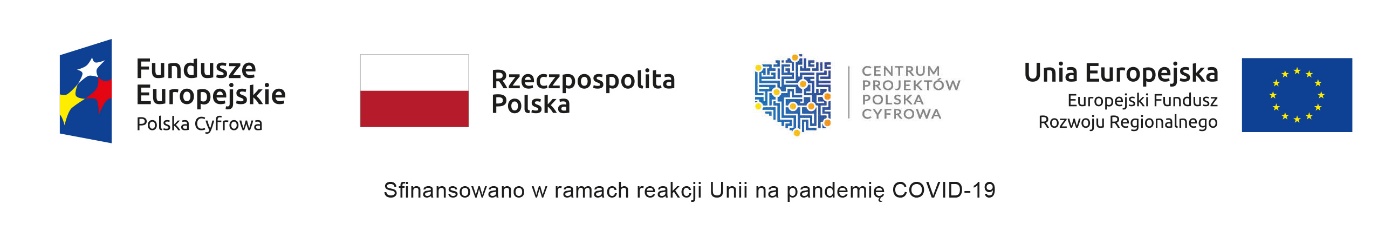   				 Załącznik nr 3 Wzór umowy 
UMOWA Nr .........................................zawarta w dniu ..................... 2022 r. w Nidzicy pomiędzy:
…..NIP:………., Regon:…………, reprezentowanym przez:
.............................................................................................................
Zwaną dalej Zamawiającym
a
.................................................................................................................,
działającym na podstawie wpisu do .....................................................................,
(NIP: .................; REGON: .......................),
zwanym / zwaną w dalszej treści umowy Wykonawcą
łącznie zwanymi Stronami, a odrębnie Stroną.
§ 1
Przedmiot umowy1. Zamawiający, zgodnie z przeprowadzonym w trybie zapytania ofertowego wyborem oferty zleca, a Wykonawca zobowiązuje się do dostawy sprzętu IT
i oprogramowania w ramach projektu grantowego "Cyfrowy Powiat".
2. Wykonawca dostarczy przedmiot umowy bezpośrednio do siedziby Zamawiającego.
3. Integralną częścią umowy jest zapytanie ofertowe oraz oferta Wykonawcy.
4. Wykonawca zobowiązuje się do dostarczenia urządzeń fabrycznie nowych,
nieużywanych, wolnych od wad fizycznych i prawnych, wyprodukowanych nie wcześniej niż w 2021 r. z zainstalowanym oprogramowaniem systemowym wraz z niezbędnymi oprogramowaniem i sterownikami oraz wydania dokumentacji dotyczącej dostarczonego przedmiotu zamówienia tj. certyfikatów, atestów, deklaracji zgodności, instrukcji obsługi.5. Wykonawca oświadcza, że wypełnił obowiązek informacyjny przewidziany w art. 14 RODO wobec osób fizycznych, których dane osobowe bezpośrednio lub pośrednio zostały przekazane do realizacji niniejszej umowy.§ 2
Termin realizacjiPrzedmiot umowy Wykonawca dostarczy Zamawiającemu w terminie: 40 dni od daty podpisania umowy.§ 3
Obowiązki stron1. Wykonawca zobowiązuje się do prawidłowego wykonania przedmiotu umowy, zgodnie z postanowieniami niniejszej umowy oraz zapytaniem ofertowym, zasadami wiedzy technicznej, zasadami należytej staranności oraz obowiązującymi normami i przepisami.
2. Wykonawca zawiadomi Zamawiającego z minimum jednotygodniowym wyprzedzeniem o dacie, w której przedmiot umowy będzie dostarczony.3. Wykonawca dostarczy przedmiot umowy w miejsce wskazane przez Zamawiającego.
4. W czasie odbioru Zamawiający w pierwszej kolejności dokona sprawdzenia
dokumentacji dla przedmiotu umowy, zgodności wykonania przedmiotu z umową, jakości wykonania, funkcjonowania dostarczonych urządzeń oraz zgodności ilościowej wyposażenia.
5. W przypadku protokolarnego ustalenia w trakcie odbioru, że dostarczony przedmiot umowy nie spełnia stawianych wymogów, Wykonawca w terminie 5 dni, licząc od dnia sporządzenia protokołu z zastrzeżeniami, zobowiązany jest do wyeliminowania wad i uzupełnienia braków lub dostarczenia innych nowych urządzeń, zgodnie z wymaganiami Zamawiającego zawartymi w zapytaniu ofertowym.6. Zamawiający uzna zamówienie za wykonane po ostatecznym podpisaniu przez obie strony, bez uwag protokołu odbioru, który stanowić będzie podstawę wystawienia faktury VAT.
7. Wykonawca ponosi wobec Zamawiającego pełną odpowiedzialność za część dostawy, którą wykonuje przy pomocy podwykonawców.§ 4
Reprezentacja stron1. Obowiązki Koordynatora ze strony Zamawiającego pełnić będzie ........................., tel. ...................., e-mail: ................................
2. Obowiązki Koordynatora ze strony Wykonawcy pełnić będzie ............................, tel. ...................., e-mail: .......................................
§ 5
Podwykonawcy1. Wykonawca oświadcza, że przedmiot umowy wykona samodzielnie – bez udziału podwykonawców / przy pomocy podwykonawców*.2. Wykonawca może zlecić, niezależnie od treści oferty, wykonanie części dostaw podwykonawcom pod warunkiem, że dochowa trybu określonego niniejszą umową, a podwykonawcy posiadają kwalifikacje do ich wykonania i na warunkach określonych tą umową.§ 6
Wynagrodzenie1. Strony ustalają, że obowiązującą ich formą wynagrodzenia jest wynagrodzenie w formie ryczałtu.2. Ustalone w tej formie niezmienne wynagrodzenie ryczałtowe Wykonawcy za przedmiot umowy określony w § 1 ustala się na kwotę ................. zł brutto (słownie złotych: ............), co w chwili zawarcia umowy stanowi kwotę netto ............... zł (słownie złotych: ......................................................)3. Kwota wymieniona w § 6 ust. 2 zawiera wszystkie koszty związane z realizacją zadania niezbędne do jego wykonania, a w szczególności:
1) wartość dostawy określonej w przedmiocie umowy,
2) podatek od towarów i usług,
3) wszelkie podatki, opłaty i należności publiczno-prawne,
4) koszty pracy ludzi i sprzętu,
5) wszystkie podatki i opłaty,
6) koszty dostawy do siedziby Zamawiającego,
7) wszelkie opłaty i odszkodowania za szkody, koszty oraz straty wynikłe w związku z realizowanym przedmiotem umowy.4. Podatek VAT wynosi .....% i zawarty jest w wynagrodzeniu z § 6 ust. 2 umowy. /Obowiązek podatkowy powstaje u Zamawiającego zgodnie z przepisami o podatku od towarów i usług (tzw. mechanizm odwróconego obciążenia podatkiem VAT). Zamawiający od kwoty z § 6 ust. 2 umowy naliczy i odprowadzi podatek VAT w wysokości ....... % w kwocie ........ zł (słownie złotych:.............................../100).
5. Wykonawca oświadcza, że zapoznał się z zakresem przedmiotu umowy, na podstawie którego dokonał wyliczenia ceny i nie wnosi z tego tytułu żadnych zastrzeżeń.6. Strony postanawiają, że rozliczenie za wykonanie przedmiotu umowy odbędzie się na podstawie faktury VAT wystawionej po odebraniu przez Zamawiającego przedmiotu umowy.
7. Faktura wystawiona bezpodstawnie lub nieprawidłowo zostanie zwrócona Wykonawcy.
8. Zamawiający zobowiązuje się zapłacić za przedmiot umowy w terminie do 14 dni od daty otrzymania prawidłowo wystawionej faktury VAT od Wykonawcy.9. Wynagrodzenie należne Wykonawcy przekazane będzie na rachunek bankowy wskazany w fakturze VAT.10. Za datę zapłaty strony ustaliły dzień obciążenia rachunku bankowego Zamawiającego.
11. Za opóźnienie w realizacji zapłaty przez Zamawiającego Wykonawca może od niego żądać zapłaty odsetek ustawowych za opóźnienie.12. Zamawiający oświadcza, że będzie realizował płatność za fakturę
z zastosowaniem mechanizmu podzielonej płatności (tzw. split payment). Zapłatę w tym systemie uznaje się za dokonanie płatności w terminie ustalonym w ust. 8 umowy.13. Wykonawca oświadcza, że wyraża zgodę na dokonywanie przez Zamawiającego płatności w systemie podzielonej płatności (tzw. split payment).14. Strony postanawiają, że Wykonawca, podwykonawca i dalszy podwykonawca nie mogą przenieść na osoby trzecie wierzytelności wynikającej z niniejszej umowy, jak i umów podwykonawczych, bez uprzedniej pisemnej zgody Zamawiającego, pod rygorem nieważności.15. Rachunek rozliczeniowy wskazany przez Wykonawcę na fakturze VAT musi występować na tzw. białej liście podatników VAT. W przypadku, gdy rachunek rozliczeniowy nie będzie widniał na białej liście podatników VAT, Zamawiający uprawniony będzie do wstrzymania płatności do czasu wskazania przez Wykonawcę odpowiedniego rachunku. W takim przypadku Wykonawca nie będzie uprawniony do naliczenia odsetek.
§ 7
Kary umowne1. Wykonawca zapłaci Zamawiającemu kary umowne:1) za nieterminowe wykonanie przedmiotu umowy w wysokości 0,2 % wartości
wynagrodzenia brutto z § 6 ust. 2 za każdy dzień zwłoki,2) z tytułu odstąpienia od umowy z przyczyn leżących po stronie Wykonawcy w
wysokości 20 % wartości wynagrodzenia brutto z § 6 ust. 2,3) za zwłokę w usunięciu wad stwierdzonych przy odbiorze, w okresie rękojmi za wady przedmiotu umowy lub w okresie gwarancji – w wysokości 0,2 % wartości wynagrodzenia brutto z § 6 ust. 2 za każdy dzień zwłoki, liczonego od dnia wyznaczonego na usunięcie wad - usterek,4) z tytułu braku zapłaty lub nieterminowej zapłaty wynagrodzenia należnego
podwykonawcom lub dalszym podwykonawcom - w wysokości 2 % wartości
wynagrodzenia brutto z § 6 ust. 2, za każdy przypadek,5) w innych przypadkach niewykonania lub nienależytego wykonania przez Wykonawcę obowiązków wynikających z umowy z przyczyn leżących po jego stronie – w wysokości 2 % wartości wynagrodzenia brutto z § 6 ust. 2, za każdy przypadek.2. Kary umowne sumują się i wzajemnie się nie wykluczają. Zamawiający zastrzega sobie możliwość potrącenia i/lub kompensaty kar z wynagrodzenia Wykonawcy.3. Łączna, maksymalna wysokość kar umownych, których może dochodzić Zamawiający od Wykonawcy, stanowi 30 % wartości wynagrodzenia brutto z § 6 ust. 2.4. Termin zapłaty kary umownej wynosi 14 dni od dnia wezwania do jej zapłaty.5. Zamawiającemu przysługuje prawo do dochodzenia odszkodowania przewyższającego wysokość naliczonych kar umownych do wysokości rzeczywiście poniesionej szkody.
§ 8
Gwarancja i rękojmia1. Wykonawca odpowiada za wady fizyczne i prawne przedmiotu umowy. Niniejsza umowa stanowi dokument gwarancji.W przypadku stwierdzenia przez Zamawiającego, iż przedmiot umowy posiada wady, Wykonawca będzie zobowiązany do dokonania na własny koszt naprawy lub wymiany na niewadliwy. 2. Wykonawca udziela rękojmi i gwarancji na przedmiot umowy na okres ..... miesięcy licząc od dnia odbioru przedmiotu umowy. Wykonawca zobowiązuje się do bezpłatnego usuwania wad fizycznych przedmiotu umowy lub jego wymiany, jeżeli wady te ujawnią się we wskazanych wyżej okresach.3. O wykryciu wady przedmiotu umowy w okresie gwarancji Zamawiający obowiązany jest zawiadomić Wykonawcę za pośrednictwem telefonu, faksu, co potwierdzone zostanie następnie na piśmie lub za pomocą poczty elektronicznej.4. Istnienie wady strony potwierdzą protokolarnie, uzgadniając sposób i termin usunięcia wady.5. W razie uchylania się przez Wykonawcę od obowiązków określonych w ust. 4 - dokonane w tym względzie jednostronne ustalenia Zamawiającego – przedstawione Wykonawcy w jednej z form przewidzianych dla zawiadomienia o wadzie – są dla Wykonawcy wiążące.6. Ustalony przez strony termin usunięcia wady liczony jest od daty zawiadomienia  Wykonawcy o wadzie. Jako datę zawiadomienia przyjmuje się datę przekazania Wykonawcy informacji w formie telefonicznej, za pośrednictwem faksu lub poczty elektronicznej o której mowa w §4 niniejszej umowy, a w przypadku zawiadomienia dokonanego wyłącznie na piśmie – datę, w której pismo zostało Wykonawcy doręczone bądź też Wykonawca miał możliwość zapoznania się z jego treścią.7. Wykonawca zobowiązany jest do zawiadomienia Zamawiającego o usunięciu wad oraz do zgłoszenia u Zamawiającego żądania wyznaczenia terminu na odbiór wykonanych w tym zakresie prac – w jednej z form przewidzianych dla zawiadomienia o wadach.8. Usunięcie wad powinno być stwierdzone protokolarnie przez strony.9. W przypadku nieusunięcia przez Wykonawcę wad ujawnionych w okresie gwarancji w uzgodnionym przez strony terminie albo w terminie jednostronnie ustalonym przez Zamawiającego – zgodnie z ust. 5 – Zamawiający ma prawo powierzenia usunięcia stwierdzonych wad innemu podmiotowi – na koszt i ryzyko Wykonawcy, przy zachowaniu uprawnień wynikających z rękojmi i gwarancji.10. Dodatkowe warunki gwarancji:1) Czas reakcji serwisu: 3 dni robocze od chwili zgłoszenia dokonanego: faksem, drogą telefoniczną, na piśmie pocztą tradycyjną lub drogą e-mail na adresy o których mowa w §4 niniejszej umowy2) Wszystkie koszty naprawy, w tym koszt materiałów i części zamiennych, ponosi Wykonawca.3) Wykonanie obowiązków z tytułu gwarancji odbywać się będzie transportem i na koszt Wykonawcy.4) Serwis urządzeń musi byś realizowany przez producenta lub autoryzowanego
partnera serwisowego producenta. Serwis urządzeń musi być realizowany zgodnie z wymaganiami normy ISO 9001.11. W przypadku konieczności wykonania naprawy poza siedzibą Zamawiającego, Wykonawca zobowiązany jest wymontować i zostawić nośniki danych w siedzibie Zamawiającego.
§ 9
Zmiany umowy1. Zmiana postanowień niniejszej umowy może nastąpić za zgodą obu Stron, wyrażoną na piśmie pod rygorem nieważności takiej zmiany, w drodze aneksu do niniejszej umowy.2. Zamawiający przewiduje możliwość zmiany treści niniejszej umowy bez konieczności przeprowadzenia nowego postępowania w celu wyboru nowego wykonawcy w następujących przypadkach:1) w przypadku obiektywnej niemożności zapewnienia dostawy przedmiotu zamówienia odpowiadającemu wymogom zawartym w SOPZ z powodu zakończenia produkcji lub niedostępności na rynku elementów przedmiotu umowy po złożeniu oferty – dopuszcza się zmianę umowy w zakresie rodzaju, typu lub modelu przedmiotu zamówienia lub jego elementów pod warunkiem, że nowy rodzaj, typ lub model przedmiotu zamówienia lub jego elementy będą odpowiadały pod względem funkcjonalności pierwotnemu przedmiotowi zamówienia a jego parametry pozostaną niezmienione lub będą lepsze od pierwotnego, o ile zmiana nie spowoduje wzrostu ceny przedmiotu zamówienia,2) w przypadku zmiany przepisów prawa dopuszczalna jest zmiana, która umożliwi dostosowanie postanowień niniejszej umowy lub przedmiotu umowy i jego elementów do nowych przepisów prawa.4) w zakresie zmiany wynagrodzenia brutto w przypadku ustawowej zmiany stawki podatku VAT. Zamawiający dopuszcza zmianę wynagrodzenia wynikającą ze zmiany stawki tego podatku obowiązującą w dacie powstania obowiązku podatkowego w czasie trwania umowy.3. Zmiana terminu realizacji umowy może nastąpić wyłącznie za zgodą Zamawiającego na pisemny wniosek Wykonawcy, zawierający uzasadnienie zmiany terminu. Przy czym wniosek ten nie może być złożony w ostatnim dniu terminu – takie pismo wówczas nie ma mocy wiążącej.4. Nie wymagają formy aneksu do umowy:
1) zmiany adresowe,
2) zmiana siedziby i adresu do korespondencji,
3) zmiana numeru rachunku bankowego.
§ 10
Odstąpienie od umowy1. Oprócz wypadków wymienionych w powszechnie obowiązujących przepisach prawa, w tym w przepisach Kodeksu cywilnego, Zamawiającemu przysługuje prawo odstąpienia od umowy w następujących sytuacjach: 1) w razie wystąpienia istotnej zmiany okoliczności powodującej, że wykonanie umowy nie leży w interesie publicznym, czego nie można było przewidzieć w chwili zawarcia umowy lub gdy dalsze wykonywanie umowy może zagrozić podstawowemu interesowi bezpieczeństwa państwa lub bezpieczeństwu publicznemu; odstąpienie od umowy w tym wypadku może nastąpić w terminie 30 dni od daty powzięcia przez Zamawiającego wiadomości o powyższych okolicznościach,2) w przypadku likwidacji przedsiębiorstwa Wykonawcy; odstąpienie od umowy w tym wypadku może nastąpić w terminie 30 dni od daty powzięcia przez Zamawiającego wiadomości o powyższej okoliczności,3) gdy Wykonawca nie rozpoczął dostaw bez uzasadnionych przyczyn albo nie
kontynuuje ich – pomimo wezwania Zamawiającego złożonego na piśmie;
odstąpienie od umowy w tym wypadku może nastąpić w terminie 30 dni od daty, w której bezskutecznie upłynął wyznaczony przez Zamawiającego termin do rozpoczęcia dostaw lub ich kontynuacji przez Wykonawcę,4) gdy zwłoka Wykonawcy w zakresie zakończenia realizacji przedmiotu umowy przekracza 15 dni; odstąpienie od umowy w tym wypadku może nastąpić w terminie 30 dni od daty, w której upłynął 15-dniowy termin zwłoki. 2. Jeżeli Wykonawca wykonuje dostawy w sposób wadliwy albo sprzeczny z umową, Zamawiający może wezwać go do zmiany sposobu wykonania i wyznaczyć mu w tym celu odpowiedni termin. Po bezskutecznym upływie wyznaczonego terminu - zgodnie z przepisami Kodeksu cywilnego - Zamawiający może od umowy odstąpić albo powierzyć poprawienie lub dalsze wykonanie dostaw innemu podmiotowi na koszt i niebezpieczeństwo Wykonawcy. 3. Odstąpienie od umowy określone w ust. 1 pkt. 2-4 i ust. 2 uznaje się za odstąpienie z winy Wykonawcy. 4. Odstąpienie od umowy powinno nastąpić w formie pisemnej pod rygorem nieważności takiego oświadczenia i powinno zawierać uzasadnienie.§ 11
Postanowienia końcowe1. W sprawach nieuregulowanych niniejszą umową mają zastosowanie przepisy Kodeksu Cywilnego oraz właściwe przepisy szczególne.2. Mogące wyniknąć spory ze stosunku objętego niniejszą umową strony poddadzą pod rozstrzygnięcie rzeczowo i miejscowo właściwego sądu dla siedziby Zamawiającego.3. Umowa została sporządzona w 3 jednobrzmiących egzemplarzach, z czego 2 egz. otrzymuje Zamawiający i 1 egz. Wykonawca.               Zamawiający							Wykonawca              ………………………..				      	        …………………………